Окружающий мир					5 декабряТема: транспорт.Цель: вспомнить виды транспорта (наземный, воздушный, водный);отгадывание загадок на тему «транспорт»выполнение поделки «самолет», техникой оригами.Домашнее задание:  принести альбомный лист, цветные карандаши или фломастеры.выучить  стих о любой профессии.учебник с. 24-29.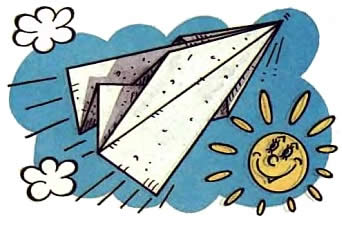 